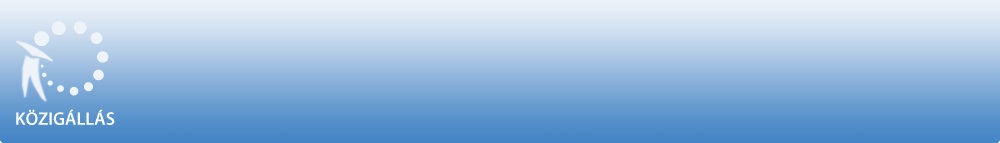 Hévízi Polgármesteri Hivatal a közszolgálati tisztviselőkről szóló 2011. évi CXCIX. törvény 45. § (1) bekezdése alapján pályázatot hirdetHévízi Polgármesteri Hivatal 
Városfejlesztési Osztály 

beruházási és műszaki ügyintéző munkakör betöltésére. A közszolgálati jogviszony időtartama:határozatlan idejű közszolgálati jogviszony Foglalkoztatás jellege: Teljes munkaidő A munkavégzés helye:Zala megye, 8380 Hévíz, Kossuth L. utca 1. . A közszolgálati tisztviselők képesítési előírásairól szóló 29/2012. (III. 7.) Korm. rendelet alapján a munkakör betöltője által ellátandó feladatkörök:32. Település-, terület- és vidékfejlesztési, település-üzemeltetési feladatkör Az I. besorolási osztályban: Felsőoktatásban szerzett építész-, építő-, vagy felsőoktatásban szerzett szakképzettség és környezetvédelmi, vízügyi, település-fejlesztési, vidékfejlesztési, közlekedési felsőfokú szakképesítés. A munkakörhöz tartozó főbb tevékenységi körök:Beruházások projekt szintű előkészítése és részvétel annak lebonyolításában. Önkormányzati épületek, utak, közművek építésével, működésével, fenntartásával, felújításával ás átalakításával kapcsolatos műszaki feladatok ellátása. Pályázatok előkészítése, bonyolításban való részvétel, a közreműködő szervezetekkel való kapcsolattartás, beszámolók, jelentések készítése. Településüzemeltetéssel kapcsolatos lakossági igények, felvetések gyűjtése, szakmai előkészítés, kapcsolódó szakvélemények, döntés előkészítése. Burkolatbontási hozzájárulások, közútkezelői hozzájárulások, tulajdonosi hozzájárulások közművek létesítéséhez. Jegyzői hatáskörbe tartozó környezetvédelmi és vízügyi hatósági ügyek ügyintézése. Környezetvédelmi és természetvédelmi önkormányzati feladatok döntés előkészítése, végrehajtásának szervezése. Kommunális feladatellátásban kapcsolattartás az érintett intézményekkel. A tevékenységi körébe tartozó képviselő-testületi előterjesztések összeállítása. Ügyfelekkel való kapcsolattartás. Jogállás, illetmény és juttatások:A jogállásra, az illetmény megállapítására és a juttatásokra a közszolgálati tisztviselőkről szóló 2011. évi CXCIX. törvény rendelkezései , valamint a(z) A jogállásra, az illetmény megállapítására és a juttatásokra a közszolgálati tisztviselőkről szóló 2011. évi CXCIX. törvény rendelkezései , valamint a(z) A jogállásra, az illetmény megállapítására és a juttatásokra a közszolgálati tisztviselőkről szóló 2011. évi CXCIX. törvény rendelkezései, valamint a(z) Hévíz Város Önkormányzata Képviselő-testületének a Polgármesteri Hivatalban foglalkoztatott közszolgálati tisztviselőkről szóló 30/2012. (VI. 27.) rendeletének rendelkezései az irányadók az irányadók. az irányadók. Pályázati feltételek:Magyar állampolgárság,Cselekvőképesség,Büntetlen előélet,Egyetem, Vagyonnyilatkozat tételi eljárás lefolytatása,Főiskola, Egyetem -Felsőoktatásban szerzett építész-, építő-, vagy felsőoktatásban szerzett szakképzettség és környezetvédelmi, vízügyi, település-fejlesztési, vidékfejlesztési, közlekedési felsőfokú szakképesítés. Felhasználói szintű számítástechnikai ismeretek 6 hónap próbaidő pályakezdő jelentkezését is várjuk A pályázat részeként benyújtandó iratok, igazolások:A közszolgálati tisztviselők személyi irataira, a közigazgatási szerveknél foglalkoztatott munkavállalók személyi irataira és a munkaügyi nyilvántartásra, a közszolgálati alapnyilvántartásra és közszolgálati statisztikai adatgyűjtésre, valamint a tartalékállományra vonatkozó egyes szabályokról szóló 45/2012. (III. 20.) Korm. rendelet szerinti önéletrajz az iskolai végzettséget igazoló okiratok másolata 3 hónapnál nem régebbi hatósági erkölcsi bizonyítvány a pályázó nyilatkozata, hogy a pályázati anyagot az eljárásban résztvevők megismerhetik a pályázó nyilatkozata a vagyonnyilatkozati eljárás lefolytatásáról A munkakör betölthetőségének időpontja:A munkakör legkorábban 2021. október 1. napjától tölthető be. A pályázat benyújtásának határideje: 2021. szeptember 15. A pályázati kiírással kapcsolatosan további információt Dr. Tüske Róbert jegyző nyújt, a 83/500-822 -os telefonszámon.A pályázatok benyújtásának módja: Postai úton, a pályázatnak a Hévízi Polgármesteri Hivatal címére történő megküldésével (8380 Hévíz, Kossuth Lajos utca 1. ). Kérjük a borítékon feltüntetni a pályázati adatbázisban szereplő azonosító számot: HIV/8225/2021. , valamint a munkakör megnevezését: beruházási és műszaki ügyintéző . Személyesen: , Zala megye, 8380 Hévíz, Kossuth Lajos utca 1. . A pályázati eljárás, a pályázat elbírálásának módja, rendje:A kinevezési jogkör gyakorlója a pályázatok értékelésre előkészítő bizottságot hoz létre. A pályázatok elbírálása a Kttv. szabályai szerint történik. Az érvényesen pályázók kiválasztott körének esetében kerül sor a pályázók meghallgatására A pályázat elbírálásának határideje: 2021. szeptember 30. A pályázati kiírás további közzétételének helye, ideje: Hévízi TV - 2021. augusztus 30.onkormanyzat.heviz.hu - 2021. augusztus 30.A munkáltatóval kapcsolatban további információt a https://onkormanyzat.heviz.hu/ honlapon szerezhet. A KÖZIGÁLLÁS publikálási időpontja: 2021. augusztus 30. A pályázati kiírás közzétevője a Belügyminisztérium (BM). A pályázati kiírás a közigazgatási szerv által az NKI részére megküldött adatokat tartalmazza, így annak tartalmáért a pályázatot kiíró szerv felel. 